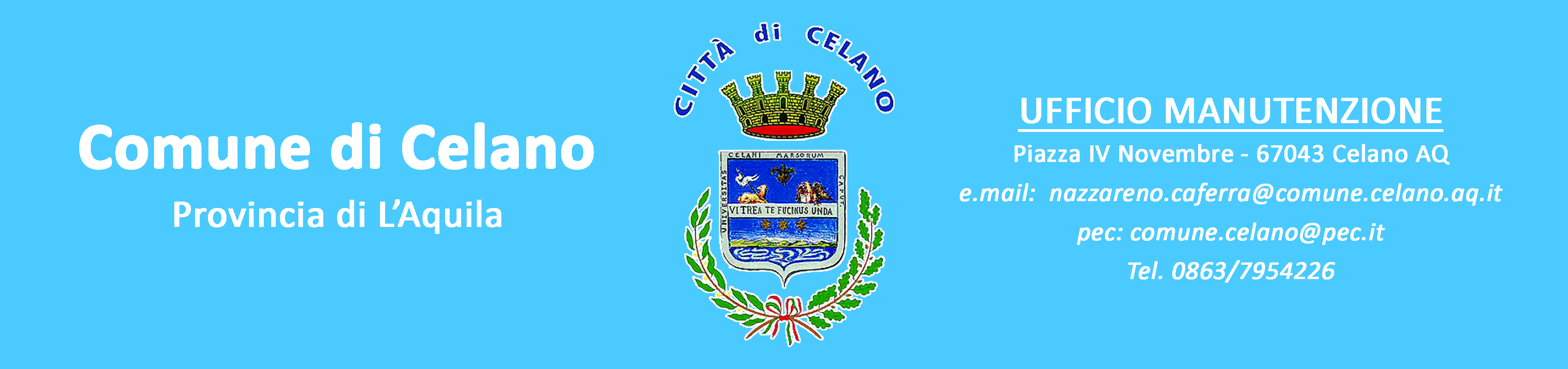 AL COMUNE DI CELANO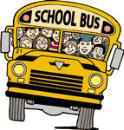 RICHIESTA ISCRIZIONE SERVIZIOTRASPORTO SCOLASTICOanno scolastico  2020/2021_l_ sottoscritto/a _________________________________________ □ padre □ madre □ tutorenat__ a_______________________il_________________C.F._____________________________resindente a____________________________ in via______________________________n.____e domiciliato a__________________________in via______________________________n.____telefono_________________________________cellulare________________________________Consapevole, ai sensi degli artt. 71, 75 e 76 del D.P.R. n. 445/2000, delle responsabilità penali che si assume per falsità in atti e dichiarazioni mendaci,chiede l’iscrizione al Servizio Trasporto scolastico – anno 2020/2021 per_l_ bambino/a __________________________________________________________________nat__ a_______________________il_________________C.F._____________________________residente a____________________________ in via______________________________n.____e domiciliato a__________________________in via______________________________n.____frequentante la scuola  __________________________________________________________ubicata in _____________________________________________________________________Preso atto dell’avviso pubblico Prot…… del 08.09.2020 si prende atto di quanto previsto e si impegna ad osservare  le “Regole da Rispettare”dichiara □ di essere presente alla fermata del pulmino al momento del rientro del proprio figlio da scuola; □ di autorizzare l'assistente, in assenza del__ sottoscritt__, a consegnare il bambino, al punto di raccolta indicato, nell'orario di rientro previsto, alle persone di sotto indicate, espressamente delegate (allegare copia documento di riconoscimento delle persone demandate);__________________________________________________________________________________________________________consapevole del fatto che gli assistenti non riconsegneranno il bambino a persone diverse dai genitori o loro delegati, anche se parenti.ALLEGA (OBBLIGATORIAMENTE)Fototessera dell’alunno;Copia Documento di identità del genitore/tutore e delle persone delegate a riprendere il bambino;Il sottoscritto, preso atto degli artt. 7 e 13 del D.lgs. 196/2003 autorizza il Comune DI  CELANO al trattamento ed alla conservazione dei dati per le finalità sopra indicate.   Data___________________                                           Firma del richiedente										